Протокол № 4 от 23.06.2019 г.Повестка:1 .Анализ работы комиссии с обращениями граждан и юридических лиц, содержащими сведения о коррупционной деятельности работников учреждения.2. Отчет о работе по противодействию коррупции в учреждении.3.06еспечение ознакомления участников ГИА с полученными результатами.4.06 итогах работы комиссии за 2018-2019 учебный год. Анализ исполнения Плана мероприятий по противодействию коррупции.По первому вопросу выступила Подгурскую Л.И., заместитель директора по УВР. Обращений от граждан и юридических лиц, содержащих сведения о коррупционной деятельности работников учреждения в 2018-2019 учебном году не поступало.Решение: Принять информацию к сведению.По второму вопросу заслушали  Подгурскую Л.И., заместителя директора по УВР, с отчетом о работе по противодействию коррупции в учреждении.Во исполнение ст. 13.3. ФЗ от 25.12 2008 г. № 273-ФЗ «О противодействии коррупции» в учреждении приняты следующие меры по предупреждению коррупции:В учреждении проведен ряд мероприятий, направленных на снижение количества предпосылок, которые могут повлечь за собой возникновение коррупциогенных факторов.Назначено приказом должностное лицо, ответственное за профилактику коррупционных и иных нарушений.Разработаны и утверждены следующие локальные акты:Кодекс этики и служебного поведения работников МБОУ СОШ  пос. Известковый;Антикоррупционная политика МБОУ СОШ пос.Известковый;-Положение о Комиссии по противодействию коррупции и урегулированию конфликта интересов в МБОУ СОШ пос.Известковый;Положение о лице, ответственном за профилактику коррупционных и иных правонарушений МБОУ СОШпос.Известковый.Положение о конфликте интересов работников МБОУ СОШ пос.Известковый;Положение о сообщении работниками МБОУ СОШ пос.Известковый о получении подарка в связи с протокольными мероприятиями, служебными командировками и другими официальными мероприятиями, участие в которых связано с исполнением ими служебных (должностных) обязанностей, сдаче и оценке подарка, реализации (выкупе) и зачислении средств, вырученных от его реализации в соответствии с приложением.В целях предупреждения бытовой коррупции данные положения рассмотрены на общем собрании трудового коллектива. Каждый работник учреждения ознакомлен с их содержанием под роспись. Также с данными положениями ознакомлены на родительских собраниях все родители (законные представители) воспитанников.Все работники учреждения приняли под роспись Обязательство о принятии и соблюдении Кодекс этики и служебного поведения работников МБОУ СОШ пос.Известковый.В целях предупреждения возникновения конфликта интересов работников учреждения разработано Положение о конфликте интересов работников МБОУ СОШ пос.Известковый.Регулярно раз в квартал проводились заседания Комиссии по противодействию коррупции и урегулированию конфликта интересов в МБОУ СОШ пос.Известковый, во время которых подводились промежуточные итоги работы учреждения по исполнению антикоррупционного законодательства.Постоянно проводилось изучение антикоррупционного законодательства.Организована система приема и рассмотрения жалоб и обращений граждан, содержащих сведения о коррупции, поступающих через информационные каналы связи и в ходе личного приема администрацией учреждения, с соблюдением законного порядка данных административных действий.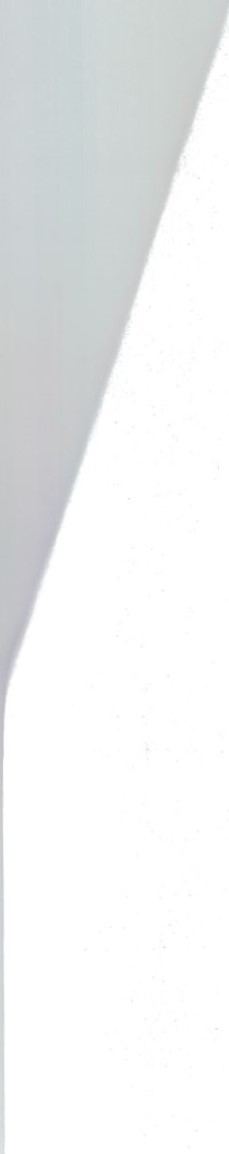 По итогам работы в 2018 — 2019 учебном году жалоб и обращений, содержащих сведения о коррупции, не поступало.В целях недопущения коррупционных нарушений в части ведения финансово хозяйственной деятельности в учреждении принимаются следующие меры:Все финансовые вопросы рассматриваются управляющим советом учреждения и Комиссией по противодействию коррупции и урегулированию конфликта интересов в МБОУ СОШ пос.Известковый. В ходе, которых рассмотрены: проект плана финансово хозяйственной деятельности учреждения, годовой бухгалтерский отчет об исполнении плана финансово хозяйственной деятельности за 2019 год, ежеквартальные бухгалтерские отчеты, отчет о выполнении муниципального задания, отчет о результатах деятельности и об использовании закрепленного за учреждением имущества, уточненный план финансово хозяйственной деятельности в связи с выделением дополнительно субсидий на выполнение муниципального задания, иные цели, тарифы на предоставление платных образовательных услуг, распределение средств, полученных от приносящей доход деятельности, распределение финансовых средств, полученных в рамках благотворительной помощи, а также рассмотрены другие вопросы, входящие в компетенцию управляющего совета.Закупочная деятельность в учреждении проводится в соответствии с утвержденным положением о закупках.Положением об оплате труда работников учреждения определены критерии и показатели стимулирующих выплат за качество работы работникам учреждения, а также порядок установления выплат. Каждый работник проводит самооценку своих достижений, определяет процент стимулирующих выплат. Установление размера стимулирующих выплат проводится оценночной комиссией, в состав которой входит председатель профсоюзного комитета и председатель Управляющего совета.Информационная открытость учреждения соответствует требованиям действующего законодательства. На главной странице официального сайта учреждения имеется раздел «Антикоррупция». В данном разделе размещена нормативно - правовая база, отчеты о проведенных мероприятиях, памятки для граждан по противодействию коррупции. В меню сайта также имеется и подраздел «Сообщить о нарушении», где предусмотрена возможность получения информации от граждан по проблемным вопросам. В учреждении оформлен информационный уголок «Противодействие коррупции», где размещена необходимая информация, памятки, методические рекомендации, телефоны правоохранительных служб г.Амурска и администрации Падалинского сельского поселения  по вопросам противодействия коррупции.Все работники учреждения ознакомлены под роспись с выдержками из статей Уголовного кодекса РФ ст. 290, 291 . 1. Проведена встреча с работниками ОВД по вопросам антикоррупционной деятельности.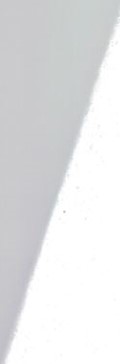 В 2018 — 2019 учебном году информационно-просветительская работа с обучающимися велась по утвержденному плану.Для педагогов и классных руководителей на школьном сайте и в локальной сети школы размещены методические материалы по формированию антикоррупционного мировоззрения обучающихся.В сентябре месяце обучающиеся и их родители (законные представители) были ознакомлены с Уставом учреждения, Правилами внутреннего трудового распорядка для обучающихся. Отметка о проведении мероприятия имеется в журнале инструктажей классов.Во второй четверти были проведены следующие мероприятия:- неделя правовых знаний (мероприятия по параллелям): Игра «Право быть ребенком», «Правовой турнир»; игра-путешествие «Страна порядка»; конкурс коллажей «Конституция РФ - гарант прав человека». Классный час «Конституция основной закон нашей страны». Беседа «Ответственность несовершеннолетних за совершение административных правонарушений»В течение года учителями-предметниками в соответствии с календарно-тематическим планированием проводились уроки истории,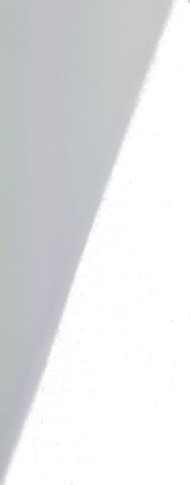 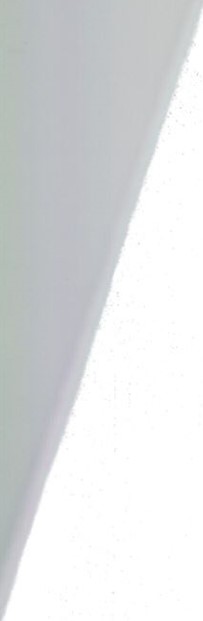 В мае было проведено анкетирование обучающихся и их родителей (законных представителей) по предупреждению коррупции в учреждении. Анкетирование показало следующие результаты.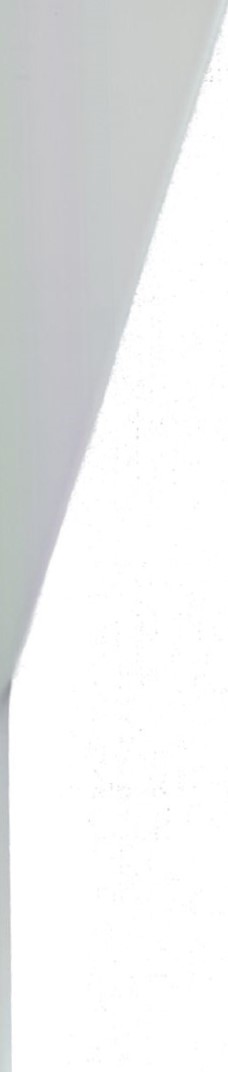 Анкета «Твое мнение о коррупции» (для обучающихся) Опрошено 34 обучающихся 8-11 классов.Анкета «Твое мнение о коррупции» (для обучающихся) Опрошено 38 обучающихся 8-11 классов.От чего зависит твое поступление в ВУЗ? (от знаний, от удачи, от денег, от «блата»)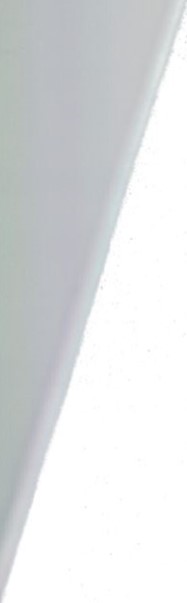 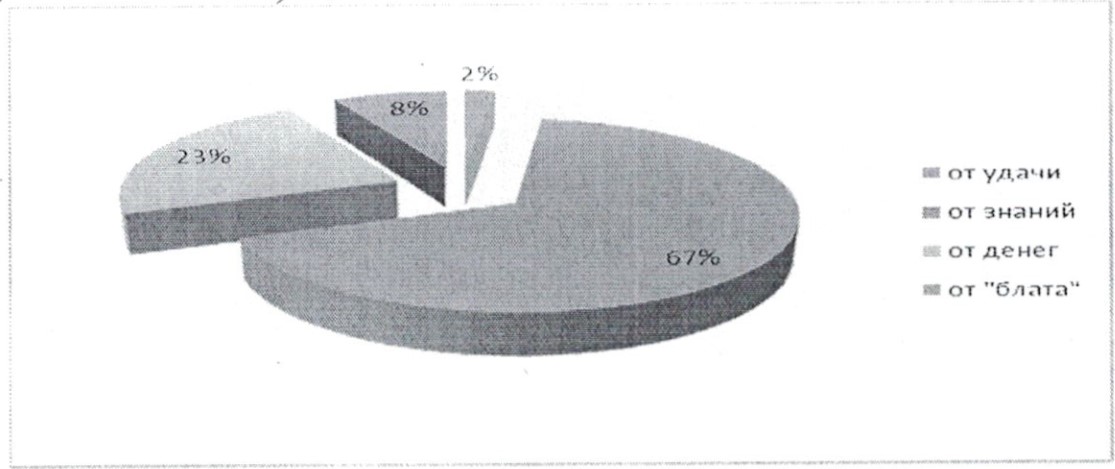 Предлагали ли тебе учителя дополнительные занятия за деньги? (да, нет)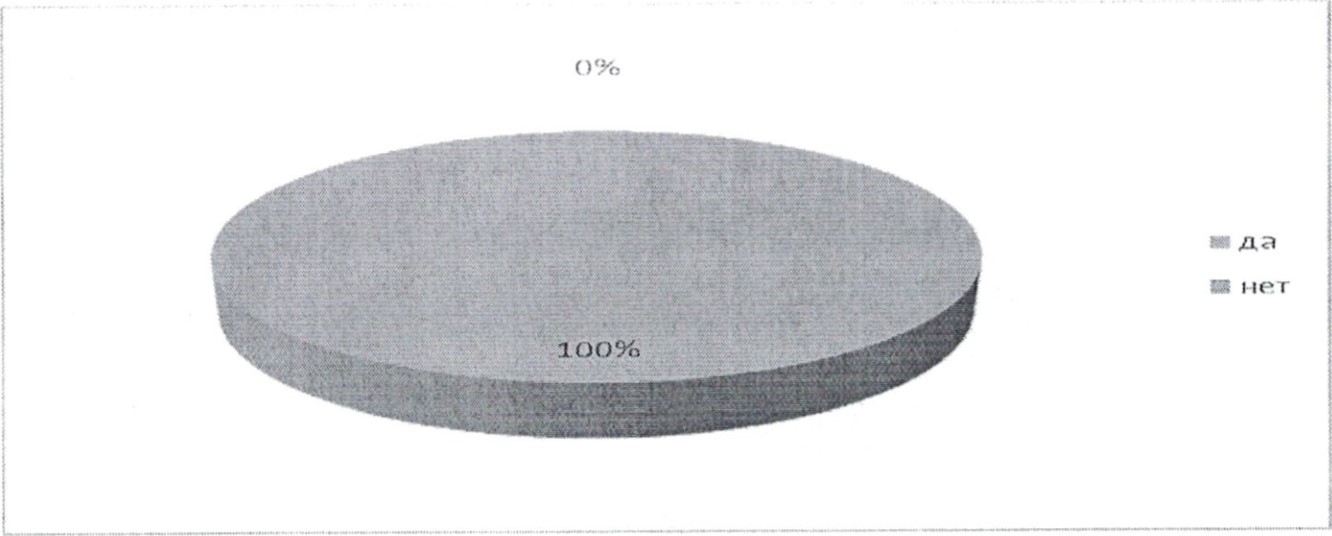 З. Вынуждали ли тебя собирать деньги на подарок учителям, администрации школы? (да, нет)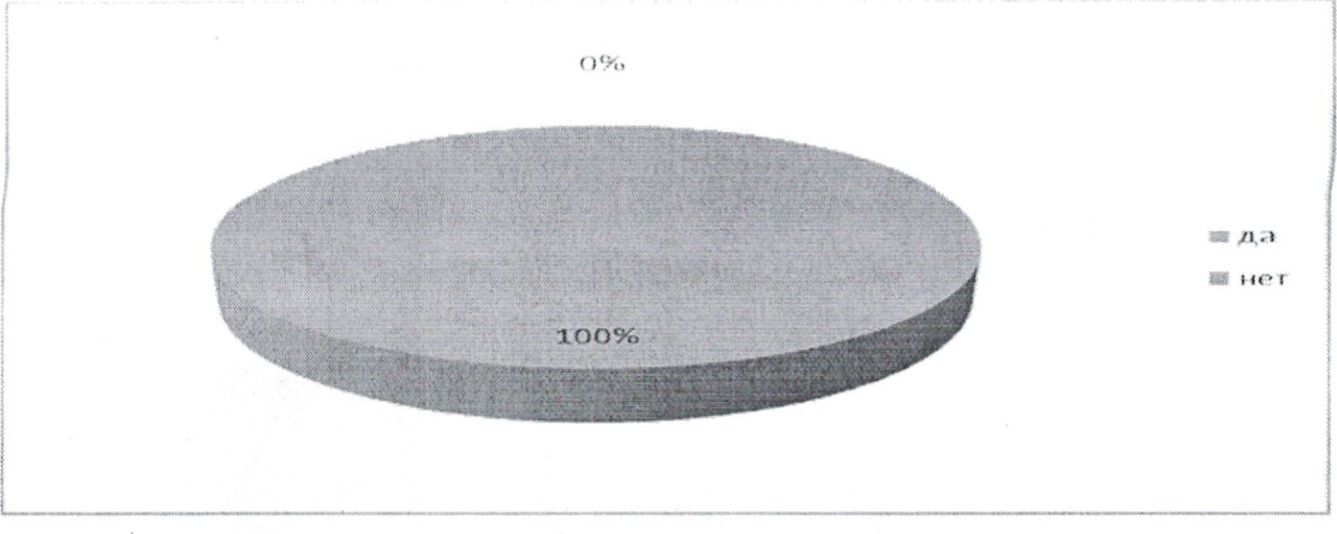 Анкета «Коррупция» (для родителей). Опрошено 348 родителей обучающихся.Вымогали ли у Вас в школе деньги учителя, администрация школы?(да, нет)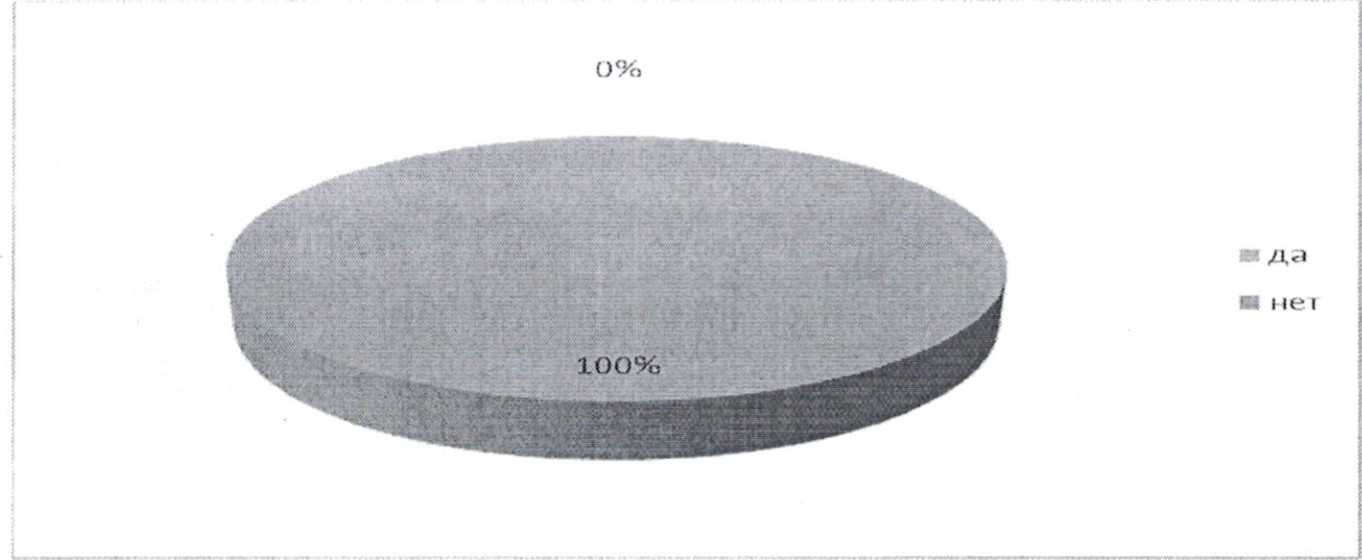 Предлагали Вам учителя дополнительного заниматься с вашим ребенком за отдельную плату? (да, нет)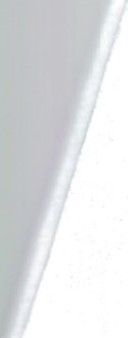 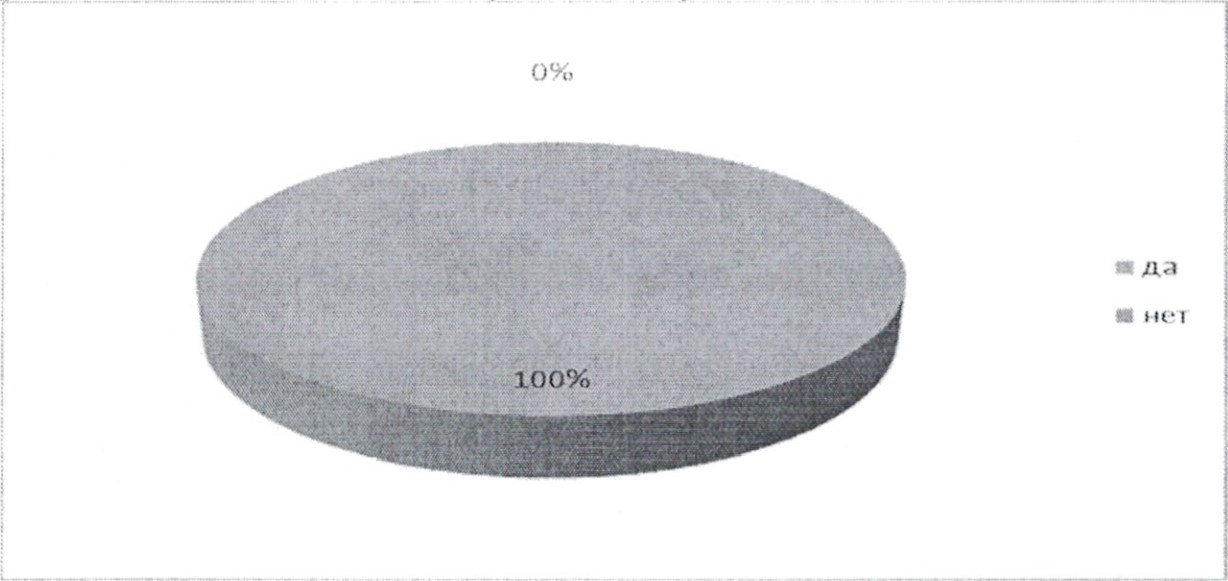 З. Известны ли Вам случаи, когда за медаль или сдачу ЕГЭ требуют деньги? (да, нет)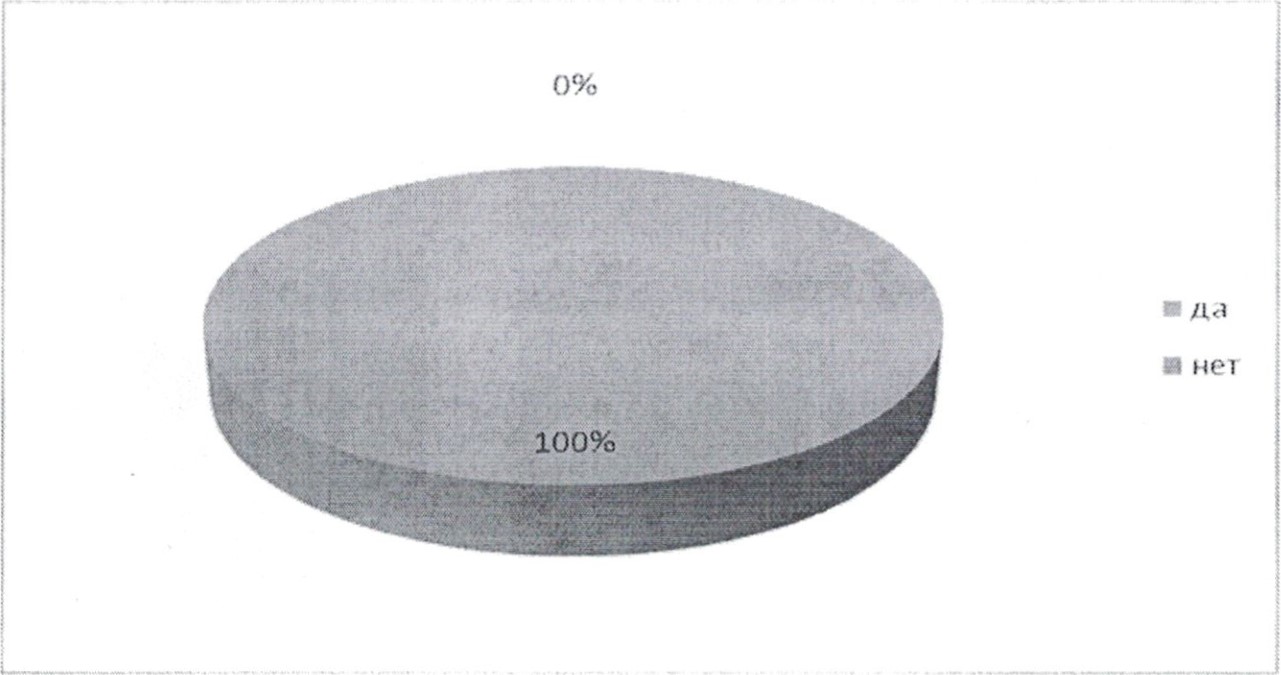 Социологический опрос среди 2-11 классов «Что выберешь ты, если...?»Опрошено 145 человека.Цель опроса: определить морально-ценностное отношение опрашиваемых учащихся к проблеме коррупции.Предварительно учащиеся были предупреждены, что на вопросы следует отвечать, представив, что они не испытывают недостатка денег.Вопросы:Что выберешь ты, если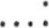 За возможность без проблем поступить и учиться в престижном ВУЗе (школе, лицее) тебе предложат заплатить?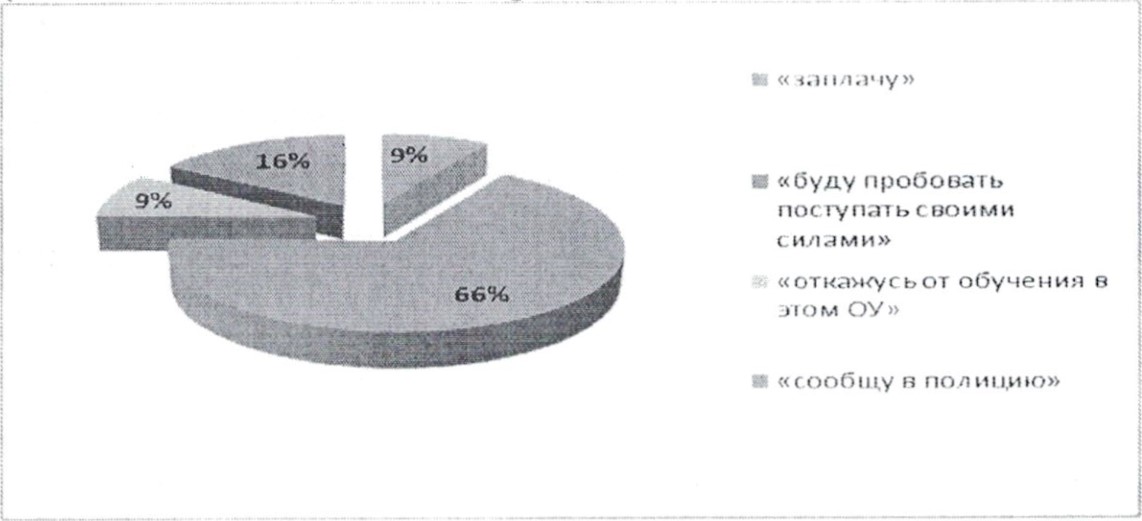 За внимательное отношение и особое лечение твоего близкого человека в больнице тебе предложат заплатить?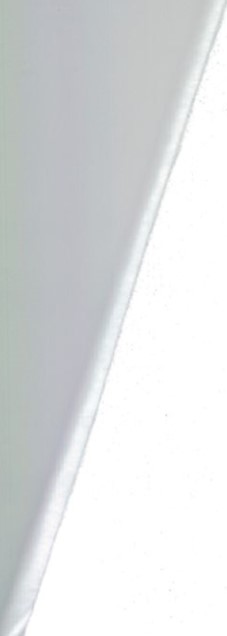 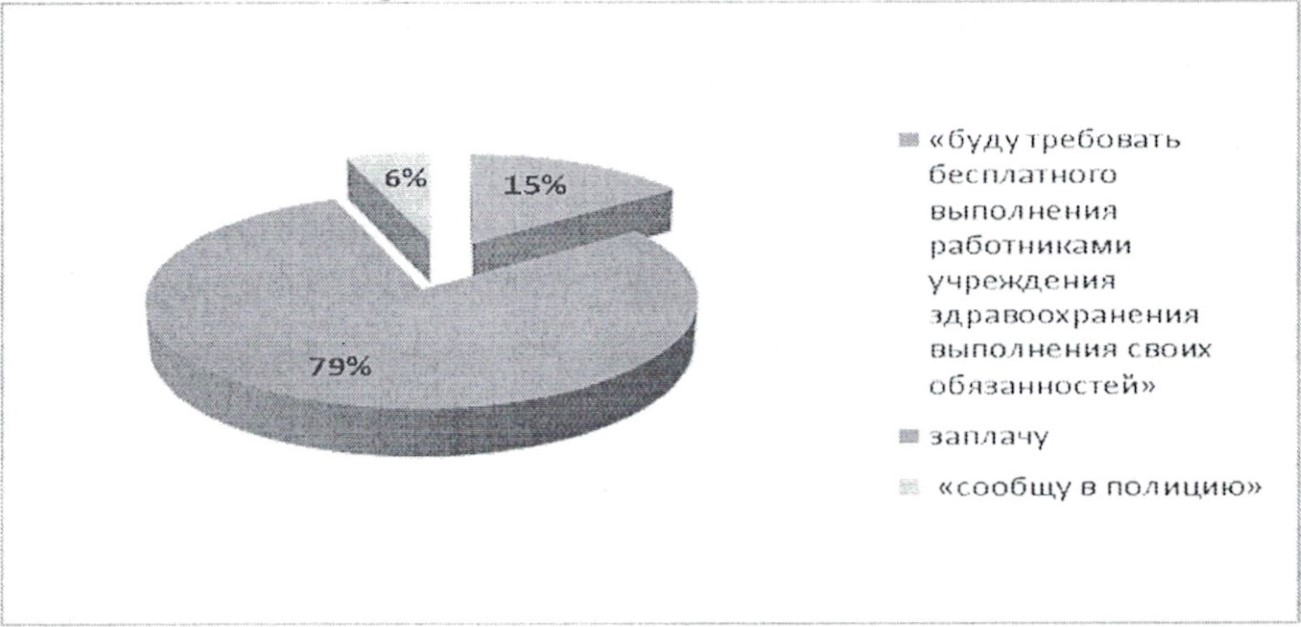 з. За решение спорного вопроса в суде в твою пользу тебе предложат заплатить?Выводы:8,5 0/0 опрошенных признают возможность дать взятку за решение того или иного вопроса.Однако большинство ребят отмечают, что давать взятку они стали только в конкретных случаях, касающихся близких им людей.З. Около 9 0/0 опрошенных откровенно признают удобство и выгодность возможности решить свои проблемы, просто заплатив. В качестве оправдательного аргумента они ссылаются на закоренелость коррупции в обществе.Решение: Учитывая вышеизложенное можно сказать, что работа по профилактике коррупции в учреждении проводится целенаправленно и планомерно.По третьему вопросу слушали Подгурскую Л.И., заместителя директора по УВР.В связи с нормативными документами государственной итоговой аттестации обучающихся 9-11 классов издается приказ по итогам каждого экзамена и результатами баллов каждого выпускника. Данный приказ вододится до сведения каждого выпускника под роспись. Решение: Принять информацию к сведению.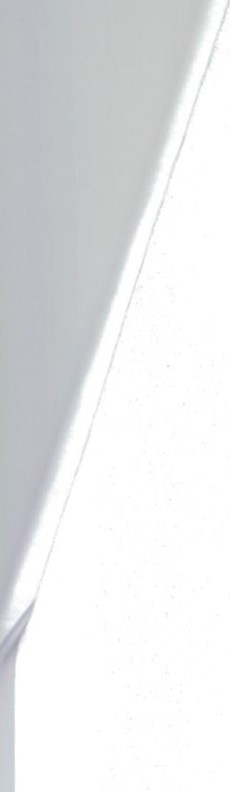 Работа комиссии велась согласно утвержденного плана, протокол № 1 от 12.09. 2019 года.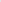 Решение: Работу комиссии по противодействию коррупции МБОУ СОШ пос.Известковый считать удовлетворительной.Председатель   Подгурская Л.И.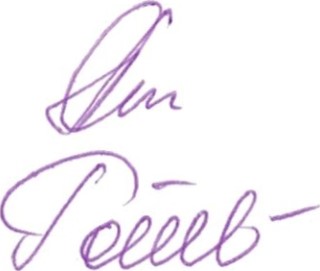 Секретарь  Насретдинова Е.Б.обществознанию, лите ат обществознанию, лите ат обществознанию, лите ат ы ид . антико пционной нап авленности:пционной нап авленности:Темы уроков с элементами формирования антико пционного ми овозз ения об чающихсяТемы уроков с элементами формирования антико пционного ми овозз ения об чающихсяТемы уроков с элементами формирования антико пционного ми овозз ения об чающихсяТемы уроков с элементами формирования антико пционного ми овозз ения об чающихсяТемы уроков с элементами формирования антико пционного ми овозз ения об чающихсяТемы уроков с элементами формирования антико пционного ми овозз ения об чающихсяФИОКласс ТемыТемыТемыКол-учителяучителяво часовЭлективный к Элективный к Элективный к с по математикес по математикес по математикес по математикес по математикес по математикеЧернышева Р.КЧернышева Р.К1111Элективный курс ”Выставка шаржей и рисунков на тему ”Математика вокруг нас“Элективный курс ”Выставка шаржей и рисунков на тему ”Математика вокруг нас“Элективный курс ”Выставка шаржей и рисунков на тему ”Математика вокруг нас“Элективный курс ”Выставка шаржей и рисунков на тему ”Математика вокруг нас“1Литература Тарасенко С.ИТарасенко С.И1010Господская и мужицкая Русь в поэме Некрасова «Кому на Руси жить хорошо» (элемент беседы при анализе эпизода с пок кой мельницы).Господская и мужицкая Русь в поэме Некрасова «Кому на Руси жить хорошо» (элемент беседы при анализе эпизода с пок кой мельницы).Господская и мужицкая Русь в поэме Некрасова «Кому на Руси жить хорошо» (элемент беседы при анализе эпизода с пок кой мельницы).Господская и мужицкая Русь в поэме Некрасова «Кому на Руси жить хорошо» (элемент беседы при анализе эпизода с пок кой мельницы).1Тарасенко С.ИТарасенко С.И99Н.В. Гоголь «Мертвые души». Губернский город NN и его обитателиН.В. Гоголь «Мертвые души». Губернский город NN и его обитателиН.В. Гоголь «Мертвые души». Губернский город NN и его обитателиН.В. Гоголь «Мертвые души». Губернский город NN и его обитатели1Тарасенко С.ИТарасенко С.И99«Любезнейший Павел Иванович». Образ Чичикова и тема«живой» и «ме твой» д ши в поэме«Любезнейший Павел Иванович». Образ Чичикова и тема«живой» и «ме твой» д ши в поэме«Любезнейший Павел Иванович». Образ Чичикова и тема«живой» и «ме твой» д ши в поэме«Любезнейший Павел Иванович». Образ Чичикова и тема«живой» и «ме твой» д ши в поэме1Тарасенко С.ИТарасенко С.И88НВ. Гоголь «Ревизор». Хлестаков «вельможа» и «значительное лицо» анализ 3 действияНВ. Гоголь «Ревизор». Хлестаков «вельможа» и «значительное лицо» анализ 3 действияНВ. Гоголь «Ревизор». Хлестаков «вельможа» и «значительное лицо» анализ 3 действияНВ. Гоголь «Ревизор». Хлестаков «вельможа» и «значительное лицо» анализ 3 действия1Тарасенко С.ИТарасенко С.И88Хлестаков —Хлестаков —евизо (анализ 4 действия)евизо (анализ 4 действия)1Тарасенко С.ИТарасенко С.И77Н.А.Нек асов. «Размышления па адного подъезда».Н.А.Нек асов. «Размышления па адного подъезда».Н.А.Нек асов. «Размышления па адного подъезда».Н.А.Нек асов. «Размышления па адного подъезда».1Тарасенко С.ИТарасенко С.И77«Повесть о том, как один мужик двух генералов гг око мил».«Повесть о том, как один мужик двух генералов гг око мил».«Повесть о том, как один мужик двух генералов гг око мил».«Повесть о том, как один мужик двух генералов гг око мил».1Андриевская О.ААндриевская О.А99Процветание беззаконие, взяточничество и коррупция с еди чиновников. По поэме Гоголя «Ме твые души»)Процветание беззаконие, взяточничество и коррупция с еди чиновников. По поэме Гоголя «Ме твые души»)Процветание беззаконие, взяточничество и коррупция с еди чиновников. По поэме Гоголя «Ме твые души»)Процветание беззаконие, взяточничество и коррупция с еди чиновников. По поэме Гоголя «Ме твые души»)1Тарасенко С.ИТарасенко С.И88Н.В. Гоголь «Ревизор» как социальная комедия. Чиновничество, взяточничество, мздоимство, чинопоклонение в комедии Гоголя «Ревизо ».Н.В. Гоголь «Ревизор» как социальная комедия. Чиновничество, взяточничество, мздоимство, чинопоклонение в комедии Гоголя «Ревизо ».Н.В. Гоголь «Ревизор» как социальная комедия. Чиновничество, взяточничество, мздоимство, чинопоклонение в комедии Гоголя «Ревизо ».Н.В. Гоголь «Ревизор» как социальная комедия. Чиновничество, взяточничество, мздоимство, чинопоклонение в комедии Гоголя «Ревизо ».1Тарасенко С.ИТарасенко С.И88Образ города и тема чиновничества в комедии. Сатирическая направленность произведения. Анализ сцены дачи взяткиОбраз города и тема чиновничества в комедии. Сатирическая направленность произведения. Анализ сцены дачи взяткиОбраз города и тема чиновничества в комедии. Сатирическая направленность произведения. Анализ сцены дачи взяткиОбраз города и тема чиновничества в комедии. Сатирическая направленность произведения. Анализ сцены дачи взяткиТарасенко С.ИТарасенко С.И99ГГ Державин: поэт и гражданин. Особенности классицизма в поэзии Державина. Беседа о жизненном пути и жизненных принципах писателя. Анализ стихотво ения «Властителям и с дьям».ГГ Державин: поэт и гражданин. Особенности классицизма в поэзии Державина. Беседа о жизненном пути и жизненных принципах писателя. Анализ стихотво ения «Властителям и с дьям».ГГ Державин: поэт и гражданин. Особенности классицизма в поэзии Державина. Беседа о жизненном пути и жизненных принципах писателя. Анализ стихотво ения «Властителям и с дьям».ГГ Державин: поэт и гражданин. Особенности классицизма в поэзии Державина. Беседа о жизненном пути и жизненных принципах писателя. Анализ стихотво ения «Властителям и с дьям».Тарасенко С.ИТарасенко С.И99«Не раб, но человек». Жизненный подвиг А.Н.Радищева. Ответить на вопрос: «Почему А.С.Пушкин называлРадищева «в агом абства»«Не раб, но человек». Жизненный подвиг А.Н.Радищева. Ответить на вопрос: «Почему А.С.Пушкин называлРадищева «в агом абства»«Не раб, но человек». Жизненный подвиг А.Н.Радищева. Ответить на вопрос: «Почему А.С.Пушкин называлРадищева «в агом абства»«Не раб, но человек». Жизненный подвиг А.Н.Радищева. Ответить на вопрос: «Почему А.С.Пушкин называлРадищева «в агом абства»Тарасенко С.ИТарасенко С.И99«Век нынешний и век минувший». Анализ 2 действия. Порочность общества эпохи правления Николая 1. Анализ эпизодов комедии.«Век нынешний и век минувший». Анализ 2 действия. Порочность общества эпохи правления Николая 1. Анализ эпизодов комедии.«Век нынешний и век минувший». Анализ 2 действия. Порочность общества эпохи правления Николая 1. Анализ эпизодов комедии.«Век нынешний и век минувший». Анализ 2 действия. Порочность общества эпохи правления Николая 1. Анализ эпизодов комедии.1Тарасенко С.ИТарасенко С.И99Н.В. Гоголь «Мертвые души».«Город никак не уступал другим губернским городам» Нравы уездного города ТЧ в поэме «Мёртвые души». Осуждение взяточничества и чинопочитания. СеминаН.В. Гоголь «Мертвые души».«Город никак не уступал другим губернским городам» Нравы уездного города ТЧ в поэме «Мёртвые души». Осуждение взяточничества и чинопочитания. СеминаН.В. Гоголь «Мертвые души».«Город никак не уступал другим губернским городам» Нравы уездного города ТЧ в поэме «Мёртвые души». Осуждение взяточничества и чинопочитания. СеминаН.В. Гоголь «Мертвые души».«Город никак не уступал другим губернским городам» Нравы уездного города ТЧ в поэме «Мёртвые души». Осуждение взяточничества и чинопочитания. Семина1Тарасенко С.ИТарасенко С.И88Н.В. Гоголь «Ревизор» как социальная комедия. Чиновничество, взяточничество, мздоимство, чинопоклонение в комедии Гоголя «Ревизо ».Н.В. Гоголь «Ревизор» как социальная комедия. Чиновничество, взяточничество, мздоимство, чинопоклонение в комедии Гоголя «Ревизо ».Н.В. Гоголь «Ревизор» как социальная комедия. Чиновничество, взяточничество, мздоимство, чинопоклонение в комедии Гоголя «Ревизо ».Н.В. Гоголь «Ревизор» как социальная комедия. Чиновничество, взяточничество, мздоимство, чинопоклонение в комедии Гоголя «Ревизо ».177Г.Р. Державин. Стихотворение «Властителям и судиям.Тема поэта и власти в стихотво ении.Г.Р. Державин. Стихотворение «Властителям и судиям.Тема поэта и власти в стихотво ении.Г.Р. Державин. Стихотворение «Властителям и судиям.Тема поэта и власти в стихотво ении.Г.Р. Державин. Стихотворение «Властителям и судиям.Тема поэта и власти в стихотво ении.1Обществознание, историяОбществознание, историяОбществознание, историяОбществознание, историяОбществознание, историяОбществознание, историяОбществознание, историяОбществознание, историяСазонова Д.ССазонова Д.С55Как жили земледельцы иКак жили земледельцы иКак жили земледельцы иемесленники в Египте.1Сазонова Д.ССазонова Д.С55Вавилонский ца ь ХаммВавилонский ца ь ХаммВавилонский ца ь Хаммапи и его законы.1Сазонова Д.ССазонова Д.С55Индийские касты.Индийские касты.Индийские касты.Индийские касты.1Сазонова Д.ССазонова Д.С55Ус ойство Римской есп блики.ойство Римской есп блики.ойство Римской есп блики.1Пе вые х истиане и их чениеПе вые х истиане и их чениеПе вые х истиане и их чениеПе вые х истиане и их чениеПе вые х истиане и их чениеПе вые х истиане и их чениеПе вые х истиане и их чение16Культу а ст ан хали атаКульту а ст ан хали атаКульту а ст ан хали атаКульту а ст ан хали атаКульту а ст ан хали атаКульту а ст ан хали атаКульту а ст ан хали ата6Могущество папской власти. Католическая церковь и е етики.Могущество папской власти. Католическая церковь и е етики.Могущество папской власти. Католическая церковь и е етики.Могущество папской власти. Католическая церковь и е етики.Могущество папской власти. Католическая церковь и е етики.Могущество папской власти. Католическая церковь и е етики.Могущество папской власти. Католическая церковь и е етики.16Усиление королевской власти в конце XV века во Ф анции и Англии.Усиление королевской власти в конце XV века во Ф анции и Англии.Усиление королевской власти в конце XV века во Ф анции и Англии.Усиление королевской власти в конце XV века во Ф анции и Англии.Усиление королевской власти в конце XV века во Ф анции и Англии.Усиление королевской власти в конце XV века во Ф анции и Англии.Усиление королевской власти в конце XV века во Ф анции и Англии.6Расцвет Древнерусского государства при Ярославе Муд омРасцвет Древнерусского государства при Ярославе Муд омРасцвет Древнерусского государства при Ярославе Муд омРасцвет Древнерусского государства при Ярославе Муд омРасцвет Древнерусского государства при Ярославе Муд омРасцвет Древнерусского государства при Ярославе Муд омРасцвет Древнерусского государства при Ярославе Муд ом6Московское гос да ство в конце XV — начале XVI векаМосковское гос да ство в конце XV — начале XVI векаМосковское гос да ство в конце XV — начале XVI векаМосковское гос да ство в конце XV — начале XVI векаМосковское гос да ство в конце XV — начале XVI векаМосковское гос да ство в конце XV — начале XVI векаМосковское гос да ство в конце XV — начале XVI века6Ре о мы Изб анной РадыРе о мы Изб анной РадыРе о мы Изб анной РадыРе о мы Изб анной РадыРе о мы Изб анной РадыРе о мы Изб анной РадыРе о мы Изб анной Рады7Политическое азвитие страны.Политическое азвитие страны.Политическое азвитие страны.Политическое азвитие страны.Политическое азвитие страны.Политическое азвитие страны.Политическое азвитие страны.17Ре о мы Пет а ш.Ре о мы Пет а ш.Ре о мы Пет а ш.Ре о мы Пет а ш.Ре о мы Пет а ш.Ре о мы Пет а ш.Ре о мы Пет а ш.17Дво цовые пе ево оты.Дво цовые пе ево оты.Дво цовые пе ево оты.Дво цовые пе ево оты.Дво цовые пе ево оты.Дво цовые пе ево оты.Дво цовые пе ево оты.7Внутренняя политика Екатерины П.Внутренняя политика Екатерины П.Внутренняя политика Екатерины П.Внутренняя политика Екатерины П.Внутренняя политика Екатерины П.Внутренняя политика Екатерины П.Внутренняя политика Екатерины П.17Великие г манисты Ев опыВеликие г манисты Ев опыВеликие г манисты Ев опыВеликие г манисты Ев опыВеликие г манисты Ев опыВеликие г манисты Ев опыВеликие г манисты Ев опы7Великие п осветители Ев опыВеликие п осветители Ев опыВеликие п осветители Ев опыВеликие п осветители Ев опыВеликие п осветители Ев опыВеликие п осветители Ев опыВеликие п осветители Ев опы8Ге мания: на п ти к единствГе мания: на п ти к единствГе мания: на п ти к единствГе мания: на п ти к единствГе мания: на п ти к единствГе мания: на п ти к единствГе мания: на п ти к единств18США: импе иализм и вст пление в мировую политику.США: импе иализм и вст пление в мировую политику.США: импе иализм и вст пление в мировую политику.США: импе иализм и вст пление в мировую политику.США: импе иализм и вст пление в мировую политику.США: импе иализм и вст пление в мировую политику.США: импе иализм и вст пление в мировую политику.18Китай: соп отивление е о мам.Китай: соп отивление е о мам.Китай: соп отивление е о мам.Китай: соп отивление е о мам.Китай: соп отивление е о мам.Китай: соп отивление е о мам.Китай: соп отивление е о мам.8Ре о мато ская деятельность М.М. Спе анскогоРе о мато ская деятельность М.М. Спе анскогоРе о мато ская деятельность М.М. Спе анскогоРе о мато ская деятельность М.М. Спе анскогоРе о мато ская деятельность М.М. Спе анскогоРе о мато ская деятельность М.М. Спе анскогоРе о мато ская деятельность М.М. Спе анского18Внут енняя политика Александ а в 1815-1825 годах.Внут енняя политика Александ а в 1815-1825 годах.Внут енняя политика Александ а в 1815-1825 годах.Внут енняя политика Александ а в 1815-1825 годах.Внут енняя политика Александ а в 1815-1825 годах.Внут енняя политика Александ а в 1815-1825 годах.Внут енняя политика Александ а в 1815-1825 годах.18Вн енняя политика Николаяенняя политика Николаяенняя политика Николаяенняя политика Николаяенняя политика Николаяенняя политика Николая9Экономическое азвитие с Экономическое азвитие с Экономическое азвитие с Экономическое азвитие с ат-ТЬТат-ТЬТат-ТЬТ19Экономическая политика белых и к асныхЭкономическая политика белых и к асныхЭкономическая политика белых и к асныхЭкономическая политика белых и к асныхЭкономическая политика белых и к асныхЭкономическая политика белых и к асныхЭкономическая политика белых и к асных9Переход к нэпуПереход к нэпуПереход к нэпуПереход к нэпуПереход к нэпуПереход к нэпуПереход к нэпу9Духовная жизнь в 30-е годыДуховная жизнь в 30-е годыДуховная жизнь в 30-е годыДуховная жизнь в 30-е годыДуховная жизнь в 30-е годыДуховная жизнь в 30-е годыДуховная жизнь в 30-е годы19Экономика « азвитого социализма»Экономика « азвитого социализма»Экономика « азвитого социализма»Экономика « азвитого социализма»Экономика « азвитого социализма»Экономика « азвитого социализма»Экономика « азвитого социализма»9Российская экономика на путик ьтнкРоссийская экономика на путик ьтнкРоссийская экономика на путик ьтнкРоссийская экономика на путик ьтнкРоссийская экономика на путик ьтнкРоссийская экономика на путик ьтнкРоссийская экономика на путик ьтнк19Россия в начале ХМ века.Россия в начале ХМ века.Россия в начале ХМ века.Россия в начале ХМ века.Россия в начале ХМ века.Россия в начале ХМ века.Россия в начале ХМ века.1Сазонова Д.СОбществознание базовыйОбществознание базовыйОбществознание базовыйСазонова Д.С10Коррупция	в	международном	экономическом сот удничестве.Коррупция	в	международном	экономическом сот удничестве.Коррупция	в	международном	экономическом сот удничестве.Коррупция	в	международном	экономическом сот удничестве.Коррупция	в	международном	экономическом сот удничестве.Коррупция	в	международном	экономическом сот удничестве.Коррупция	в	международном	экономическом сот удничестве.Сазонова Д.С10Экономический аспект коррупцииЭкономический аспект коррупцииЭкономический аспект коррупцииЭкономический аспект коррупции1Сазонова Д.СОбществознание (п ро фильный Обществознание (п ро фильный Обществознание (п ро фильный Обществознание (п ро фильный уровень)уровень)уровень)уровень)Сазонова Д.С10Коррупция   как разновидность девиантного поведения. как разновидность девиантного поведения. как разновидность девиантного поведения. как разновидность девиантного поведения. как разновидность девиантного поведения. как разновидность девиантного поведения.1Сазонова Д.С10Социальное познание (Молодежь и коррупция Социальное познание (Молодежь и коррупция Социальное познание (Молодежь и коррупция Социальное познание (Молодежь и коррупция Социальное познание (Молодежь и коррупция Социальное познание (Молодежь и коррупция .Сазонова Д.С10Политическая деятельность Коррупция и власть Политическая деятельность Коррупция и власть Политическая деятельность Коррупция и власть Политическая деятельность Коррупция и власть Политическая деятельность Коррупция и власть 1Сазонова Д.С10Содержание и формы духовной деятельности: мировоззрение, убеждения (Антикоррупционное ми овозз рение)Содержание и формы духовной деятельности: мировоззрение, убеждения (Антикоррупционное ми овозз рение)Содержание и формы духовной деятельности: мировоззрение, убеждения (Антикоррупционное ми овозз рение)Содержание и формы духовной деятельности: мировоззрение, убеждения (Антикоррупционное ми овозз рение)Содержание и формы духовной деятельности: мировоззрение, убеждения (Антикоррупционное ми овозз рение)Содержание и формы духовной деятельности: мировоззрение, убеждения (Антикоррупционное ми овозз рение)Содержание и формы духовной деятельности: мировоззрение, убеждения (Антикоррупционное ми овозз рение)Сазонова Д.СП равоП равоП равоП равоП равоП равоП равоП равоСазонова Д.СЗаконность и правопорядок (Система Антикоррупционньтх законов в Российской Феде рации .Законность и правопорядок (Система Антикоррупционньтх законов в Российской Феде рации .Законность и правопорядок (Система Антикоррупционньтх законов в Российской Феде рации .Законность и правопорядок (Система Антикоррупционньтх законов в Российской Феде рации .Законность и правопорядок (Система Антикоррупционньтх законов в Российской Феде рации .Законность и правопорядок (Система Антикоррупционньтх законов в Российской Феде рации .Законность и правопорядок (Система Антикоррупционньтх законов в Российской Феде рации .1Сазонова Д.СПреступление и наказание (Понятие коррупционного пр авона шения)Преступление и наказание (Понятие коррупционного пр авона шения)Преступление и наказание (Понятие коррупционного пр авона шения)Преступление и наказание (Понятие коррупционного пр авона шения)Преступление и наказание (Понятие коррупционного пр авона шения)Преступление и наказание (Понятие коррупционного пр авона шения)Преступление и наказание (Понятие коррупционного пр авона шения)1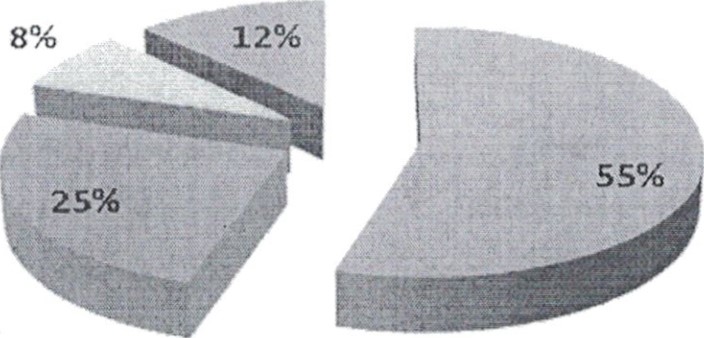 а «откажусь и в случае проигрыша обращусь в вышестоящие судебные инстанции»«откажусь, т. к. сумею добиться своего силой законов»«заплачу»а «сообщу в полицию»